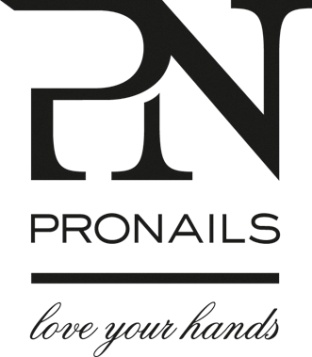 PROGRAMME  DE FORMATION EXTENSION DE CILSSUR 2 JOURSMARDI :  9h30/12h30 Théorie : Présentation du kit CIL EXPERTCours théorique : La préparation d’une pose, la pose d’extension de cils , les conseils et précautions.14h00/17h30 Pratique : Sur modèleMERCREDI : 9h30/12h30 Pratique :  Sur modèle14h00/17h30 Pratique : ExamenSUR 3 JOURSMARDI :  9h30/12h30 Théorie : Présentation du kit CIL EXPERTCours théorique : La préparation d’une pose, la pose d’extension de cils , les conseils et précautions.14h00/17h30 Pratique : Sur modèleMERCREDI : 9h30/12h30 Pratique :  Sur modèle14h00/17h30 Pratique : Sur modèleJEUDI : 9h30/12h30 Pratique :  Sur modèle14h00/17h30 Pratique : Examen